CORDIAL-Cup  - Qualifikationsturnier 2023Veranstalter:			FC Dingolfing (Niederbayern)				Turnierort:			Sportanlage FC Dingolfing				Stadionstr. 50 				84130  DingolfingTermin:				Ostersamstag, 8. April  2023Altersklassen:			U 13 - D-Jugend  (Jahrgang 2010/2011)Teilnehmerfeld:		16  - 20  MannschaftenSpielfeld:			2 Rasenplätze  und 1 Kunstrasenplatz    				Achtung: verkleinertes Großfeld (9:9)Siegerpreise:	Der  Sieger  erhält die Teilnahmeberechtigung am 25. internationalenJubiläums Cordial Cup  2023 von 26. – 29. Mai  und einen Cordial Cup Hotel-Gutschein in Höhe von  € 300.00.Die Mannschaften auf Platz 1 – 4 erhalten zusätzlich Pokale. Weitere Preise werden zum gegebenen Zeitpunkt noch bekannt gegeben !Sonderaktion:	Aus allen Mannschaften, die bei der Qualifikation im Herbst 2022 mitspielen, oder sich für die Qualifikation im Frühjahr 2023 bis spätestens  31. Januar 2023 registrieren, wird ein direkter Startplatz für das Finalturnier an Pfingsten 2023 ausgelost. Dies ist unabhängig von der jeweiligen Altersklasse, das Los entscheidet.   	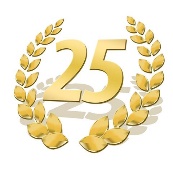 Ansprechpartner:		HG- Sportpromotion, Hans Grübler  info@hg-sport.de   				Herr Georg Kallmeier,  Turnierkoordinator FC Dingolfinggeorg.kallmeier@bmw.de           Tel.  0151 – 60222645Herr Lukas Kallmeier,  FC Dingolfing					lugge.kallmeier@gmx.de              Tel.  0171 -  2057389  				Anmeldeschluss:		31. Januar 2023  				Reihenfolge der Anmeldungen wird berücksichtigt !!!Sonstiges:	eventuelle Übernachtungsmöglichkeiten können organisiert werden Besonderer Hinweis:	Beim Finalturnier in Tirol wird auf Großfeld gespielt (11:11)